INDICAÇÃO Nº 2632/2018Sugere ao Poder Executivo Municipal que proceda a sincronização dos semáforos da Av. Santa Bárbara para melhor fluir o trânsito. Excelentíssimo Senhor Prefeito Municipal, Nos termos do Art. 108 do Regimento Interno desta Casa de Leis, dirijo-me a Vossa Excelência para sugerir ao setor competente que proceda a sincronização dos semáforos da Av. Santa Bárbara para melhor fluir o trânsito.Justificativa:Fomos procurados por munícipes solicitando essa providencia, pois, segundo eles os semáforos da referida Avenida estão fora de sincronia causando transtornos aos motoristas e aumentando o tempo de espera.Plenário “Dr. Tancredo Neves”, em 02 de Abril de 2018.José Luís Fornasari                                                  “Joi Fornasari”                                                    - Vereador -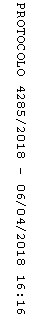 